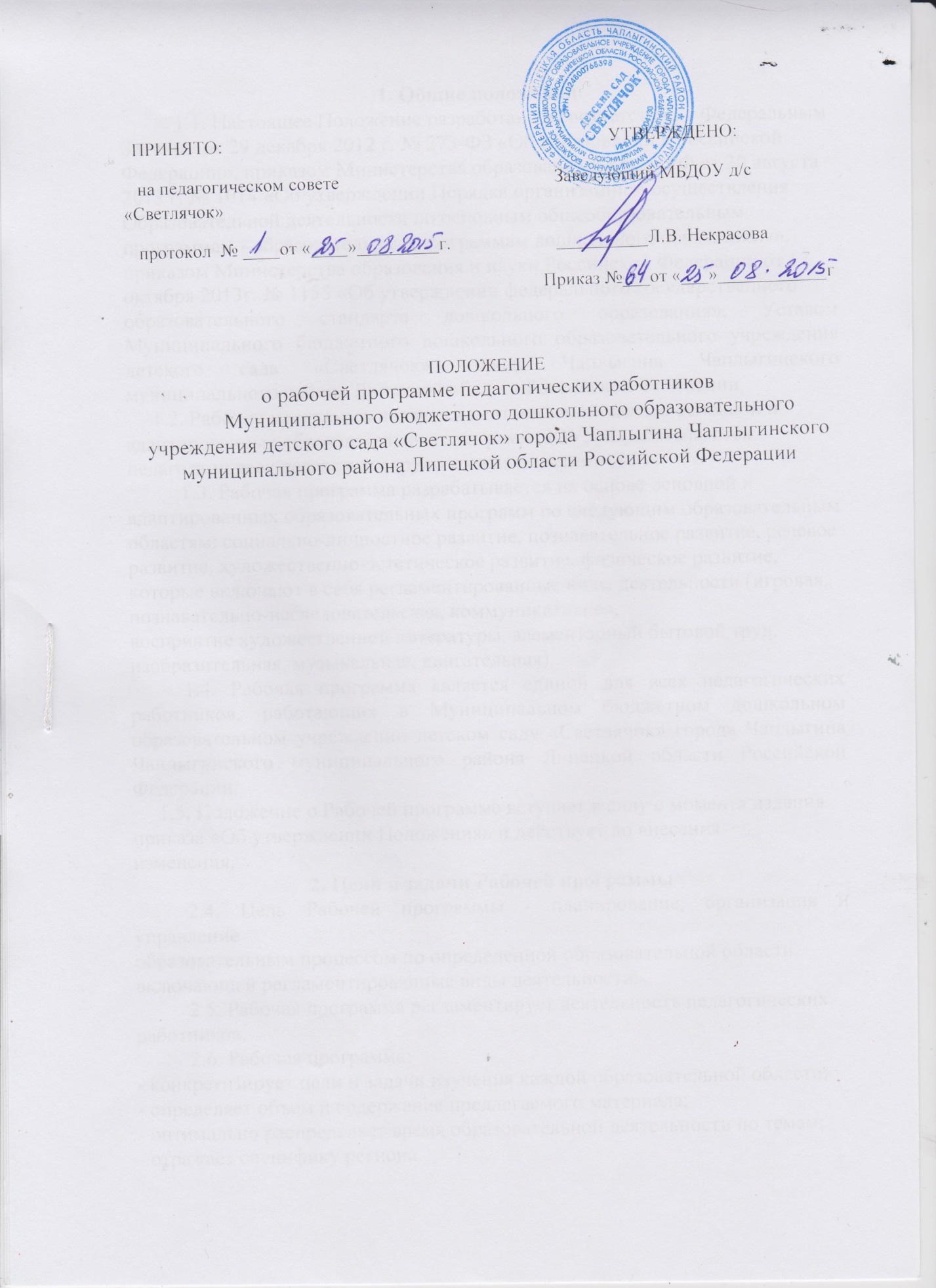 1. Общие положения1.1. Настоящее Положение разработано в соответствии с ФедеральнымЗаконом от 29 декабря 2012 г. № 273-ФЗ «Об образовании в РоссийскойФедерации», приказом Министерства образования и науки РФ от 30 августа2013 г. № 1014 «Об утверждении Порядка организации и осуществленияОбразовательной деятельности по основным общеобразовательнымпрограммам - образовательным программам дошкольного образования»,приказом Министерства образования и науки Российской Федерации от 17октября 2013г. № 1155 «Об утверждении федерального государственногообразовательного стандарта дошкольного образования», Уставом Муниципального бюджетного дошкольного образовательного учреждения детского сада «Светлячок» города Чаплыгина Чаплыгинского муниципального района Липецкой области Российской Федерации     1.2. Рабочие программы являются неотъемлемой частью основной иадаптированных образовательных программ ДОУ, разрабатываютсяпедагогами всех возрастных групп и специалистами ДОУ.1.3. Рабочая программа разрабатывается на основе основной иадаптированных образовательных программ по следующим образовательнымобластям: социально-личностное развитие, познавательное развитие, речевоеразвитие, художественно-эстетическое развитие, физическое развитие,которые включают в себя регламентированные виды деятельности (игровая,познавательно-исследовательская, коммуникативная,восприятие художественной литературы, элементарный бытовой труд,изобразительная, музыкальная, двигательная).1.4. Рабочая программа является единой для всех педагогических работников, работающих в Муниципальном бюджетном дошкольном образовательном учреждении детском саду «Светлячок» города Чаплыгина Чаплыгинского муниципального района Липецкой области Российской Федерации.     1.5. Положение о Рабочей программе вступает в силу с момента издания приказа «Об утверждении Положения» и действует до внесенияизменения.2. Цели и задачи Рабочей программы2.4. Цель Рабочей программы - планирование, организация и управлениеобразовательным процессом по определенной образовательной области,включающей регламентированные виды деятельности.2.5. Рабочая программа регламентирует деятельность педагогическихработников.2.6. Рабочая программа:- конкретизирует цели и задачи изучения каждой образовательной области;- определяет объем и содержание предлагаемого материала;- оптимально распределяет время образовательной деятельности по темам;- отражает специфику региона.3. Структура Рабочей программыТитульный лист.Целевой раздел- Обязательная частьПояснительная записка- Часть, формируемая участниками образовательных отношений.Содержательный раздел- Обязательная часть.Образовательная деятельность в соответствии с направлениями развития ребенка (цель, задачи, планирование, методическое обеспечение):- Часть, формируемая участниками образовательных отношений.Организационный раздел.Обязательная частьРежим дня.Объем образовательной нагрузки.Условия реализации рабочей программы (развивающая предметно пространственная среда, наглядный материал по комплексно тематическомупланированию, развивающая среда участка группы, методическое обеспечение).4. Требования к содержанию Рабочей программы4.4. Рабочая программа должна:- четко определять цели и задачи каждой образовательной области;- реализовать системный подход в отборе программного материала порегламентированным видам деятельности;- учитывать межпредметные связи;- рационально определить формы организации образовательного процесса с учетом специфики образовательной области или вида деятельности.5. Утверждение рабочей программы5.1. Рабочая программа анализируется и конкретизируется заместителем заведующего.5.2. Рабочая программа рассматривается и принимается на заседании педагогического совета.5.3. Рабочая программа утверждается ежегодно в начале учебногогода приказом заведующего ДОУ.5. Контроль5.1. Ответственность за разработку и реализацию рабочих программвозлагается на воспитателей и специалистов дошкольной образовательнойорганизации.5.2. Ответственность за полнотой реализации рабочих программ возлагаетсяна заместителей заведующей ДОУ.5. Хранение5.4. Рабочая программа хранится 3 года после истечения срока ее действия.